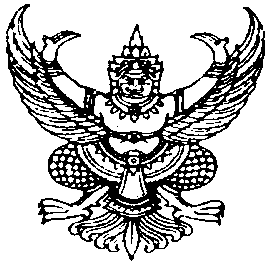 ข้อบังคับเทศบาลตำบลไม้เรียงว่าด้วยจรรยาบรรณข้าราชการพ.ศ. 2562………………………………………………………เทศบาลตำบลไม้เรียง  อำเภอฉวาง  จังหวัดนครศรีธรรมราช  ให้ความสำคัญกับการต่อต้านการทุจริตคอร์รัปชั่น ตลอดจนสนับสนุนและส่งเสริมให้บุคลากรทุกระดับมีจิตสำนึกในการป้องกันการและต่อต้านการทุจริตคอร์รัปชั่นในทุกรูปแบบ เพื่อที่สร้างความโปร่งใสมีมาตรฐานในการปฏิบัติงานที่ชัดเจนและเป็นสากลเป็นเครื่องมือกำกับความประพฤติของบุคลากรทุกคน และเพื่อให้การบริหารราชการเป็นไปอย่างมีประสิทธิภาพและมีธรรมาภิบาลอันจะทำให้ประชาชนเกิดความมั่นใจศรัทธาและไว้วางใจในการบริหารงานภาครัฐข้อ 1 ความซื่อสัตย์ และรับผิดชอบปฏิบัติหน้าที่ด้วยความซื่อสัตย์ สุจริตใช้ทรัพยากรขององค์กรอย่างประหยัด และโปร่งใส เพื่อให้เกิดประโยชน์สูงสุดแก่ทางราชการปฏิบัติหน้าที่อย่างเต็มกำลังความรู้ ความสามารถ โดยคำนึงถึงประโยชน์ของทางราชการเป็นสำคัญรับผิดชอบต่อผลการกระทำของตนเอง และมุ่งมั่น แก้ไขเมื่อเกิดข้อผิดพลาดข้อ 2 การมีจิตสำนึกมุ่งบริการและให้คำปรึกษา2.1 ให้บริการแก่ส่วนราชการ องค์กรปกครองส่วนท้องถิ่น และประชาชน อย่างเท่าเทียมกันด้วยความเต็มใจ        2.2 ให้คำปรึกษาแนะนำแก่องค์กรปกครองส่วนท้องถิ่นได้อย่างถูกต้อง รวดเร็ว และครบถ้วน		ข้อ 3 การมุ่งผลสัมฤทธิ์ของงาน		        3.1 ปฏิบัติหน้าที่โดยมุ่งประสิทธิภาพ ประสิทธิผลของงาน เพื่อให้เกิดผลดีและเป็นประโยชน์ต่อส่วนรวม		        3.2 ขยัน อุทิศตน และมุ่งมั่นให้การปฏิบัติหน้าที่ให้สำเร็จตามเป้าหมาย		        3.3 ปฏิบัติหน้าที่ด้วยความสามัคคี มีน้ำใจ เพื่อให้บรรลุภารกิจของหน่วยงาน		        3.4 พัฒนาตนเองอย่างต่อเนื่อง		ข้อ 4 การปฏิบัติหน้าที่อย่างเป็นธรรม		        4.1 ตัดสินใจบนหลักการข้อเท็จจริง เหตุผล เพื่อความยุติธรรม		        4.2 ไม่มีอคติในการปฏิบัติหน้าที่		ข้อ 5 การดำรงชีวิตตามหลักเศรษฐกิจพอเพียง		        5.1 วางแผนการดำรงชีวิตอย่างมีเป้าหมาย พร้อมที่จะเผชิญต่อการเปลี่ยนแปลง		        5.2 ใช้จ่ายอย่างคุ้มค่า มีเหตุผล และไม่ฟุ่มเฟือยเกินฐานะของตนเอง		        5.3 ปฏิบัติตนตามหลักศาสนา รู้จักพึ่งตนเอง และลด ละ เลิกอบายมุขข้อ 6 ...-2-		ข้อ 6 การยึดมั่นและยืนหยัดในสิ่งที่ถูกต้อง		       6.1 ยึดมั่นในผลประโยชน์ส่วนรวมเหนือผลประโยชน์ส่วนตน		       6.2 กล้าหาญ และยืนหยัดในสิ่งที่ถูกต้อง		       6.3 ปฏิบัติตนตามหลักคุณธรรม จริยธรรม เพื่อเป็นแบบอย่างที่ดีแก่เพื่อนข้าราชการ		ข้อ 7 ความโปร่งใส และสามารถตรวจสอบได้		        7.1 เปิดเผยข้อมูลข่าวสารภายในขอบเขตของกฎหมาย		        7.2 พร้อมรับการตรวจสอบ และรับผิดชอบต่อผลของการตรวจสอบ		ให้ข้าราชการเทศบาลตำบลไม้เรียง ปฏิบัติตามจรรยาข้าราชการดังกล่าวข้างต้นอย่างเคร่งครัด การไม่ปฏิบัติตามจรรยาข้าราชการอันมิใช่ความผิดทางวินัยให้ผู้บังคับบัญชาตักเตือน และนำไปประกอบการพิจารณาแต่งตั้ง เลื่อนขั้นเงินเดือน หรือสั่งให้ข้าราชการผู้นั้นได้รับการพัฒนาตนเอง		อนึ่ง ให้ลูกจ้าง และพนักงานจ้างของเทศบาลตำบลไม้เรียง ถือปฏิบัติตามจรรยาข้าราชการเทศบาลตำบลไม้เรียงนี้ โดยอนุโลม		ทั้งนี้ ให้หน่วยงาน ผู้บังคับบัญชา และข้าราชการปฏิบัติตามแนวทางการดำเนินการตามประกาศเทศบาลตำบลไม้เรียง เรื่อง จรรยาข้าราชการเทศบาลตำบลไม้เรียง พ.ศ. 2557ประกาศ  ณ  วันที่  25  มิถุนายน  พ.ศ. 2562ชัยศรี มีพัฒน์(นายชัยศรี  มีพัฒน์)นายกเทศมนตรีตำบลไม้เรียง